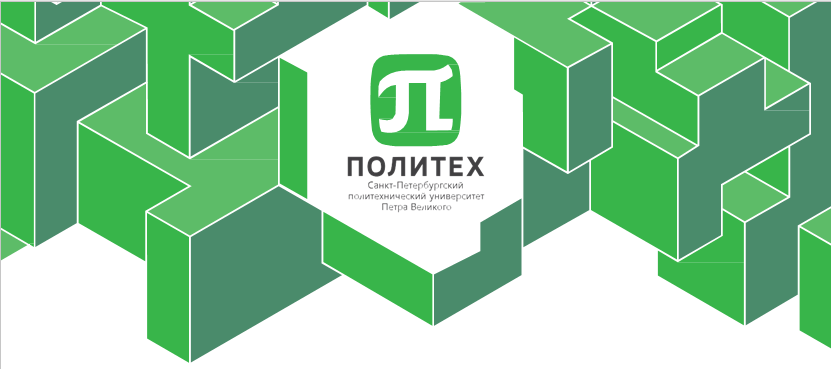 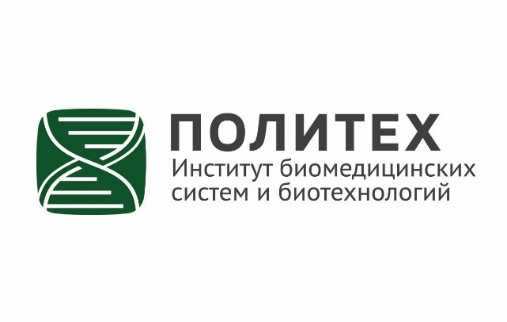 Санкт-Петербургский политехнический университет Петра ВеликогоИнститут биомедицинских систем и биотехнологийПРИГЛАШАЮТ ПРИНЯТЬ УЧАСТИЕ В III ВСЕРОССИЙСКОЙ НАУЧНО-ПРАКТИЧЕСКОЙ  КОНФЕРЕНЦИИ ДЛЯ СТУДЕНТОВ, АСПИРАНТОВ И МОЛОДЫХ УЧЕНЫХ 	ПОЛИТЕХ НАУКАМ О ЖИЗНИ24 – 27 ОКТЯБРЯ 2023 годаКонференция посвящена 90-летию со дня рождения Валентина Николаевича РыбчинаОсновные научные направления конференции:- Биофизика и медицинская физика- Молекулярная и клеточная биология- Физиология и патофизиология- Прикладная биотехнология- Пищевые системы- Старт в науке (для учащихся общеобразовательных школ и колледжей)Участники и гости конференции получат возможность прослушать научные и научно-популярные лекции представителей ведущих российских научных школ о современных достижениях в области наук о жизни.Конференция будет проходить в смешанном формате.По итогам конференции будет опубликован сборник трудов, индексируемый в Российском индексе научного цитирования (РИНЦ).Срок подачи заявок и тезисов докладов до 15 октября 2023 г.Требования к оформлению тезисов:Язык: русский.Размер страницы: A4.В левом верхнем углу – УДК, затем пустая строка; по центру – название доклада (прописные буквы, полужирный шрифт, 14 пт), пустая строка; по центру – инициалы и фамилия автора(-ов), пустая строка; по центру курсивом – название учебного заведения или организации, город, страна, электронная почта, пустая строка; далее текст статьи; пустая строка; литература.Текстовый редактор MS WORD; шрифт Times New Roman, кегль 12; межстрочный интервал – одинарный; поля – по 2 см с каждой стороны; абзацный отступ – 1 см; выравнивание по ширине, автоматический перенос слов; в числах десятичные дроби отделяются запятой; латинские названия выделяются курсивом. Все таблицы и рисунки нумеруются, сопровождаются заголовками (полужирный шрифт, по центру) и следуют после первого упоминания в тексте. Шрифт в таблицах – не менее 10 pt. Не допускается набор таблиц через табуляцию. Название заголовка таблицы – сверху, подпись рисунка – снизу. Любые графические материалы (чертеж, схема, диаграмма, рисунок) обозначаются «Рисунок» и нумеруются арабскими цифрами. Обозначение – располагается под рисунком на следующей строке по центру (шрифт Times New Roman 11). Ссылки на литературные источники в тексте необходимо указывать в квадратных скобках, а библиографический список оформлять по ГОСТ Р 7.0.5-2008 в порядке цитирования. Просьба ограничить число источников 3-4 наиболее важными. Страницы статьи не нумеруются. Объем тезисов: 1 страница (с учетом таблиц и иллюстраций).Оригинальность материалов — не менее 65%.Если Вы хотите опубликовать Ваши материалы в сборнике тезисов, необходимо приложить Экспертное заключение о возможности опубликования материалов в открытой печати, подписанное в организации, где выполнялась работа и Лицензионное соглашение. Регистрация и прием тезисов проводятся до 15 октября через интерактивную форму: https://lomonosov-msu.ru/rus/event/8370/Материалы, не соответствующие требованиям, приниматься к публикации не будут!!!Организационный комитет оставляет за собой право выполнять техническое редактирование поданных тезисов для достижения единообразия оформления. При этом вся ответственность за точность и достоверность информации в поданных тезисах возлагается исключительно на авторов, их направивших.Пример оформления тезисовУДКпустая строкаНАЗВАНИЕ ДОКЛАДАпустая строкаАвтор А.А. Иванов, Автор Б.Б. Смирновпустая строкаНаименование вуза, организацииГород, странаe-mailпустая строкаТекст статьи…Текст статьи…Текст статьи…Текст статьи… Текст статьи…Текст статьи…Текст статьи … Текст статьи … (на русском языке).пустая строкаЛИТЕРАТУРА1. Ковтун, О. П. Потенциальные лабораторные маркеры винкристин-индуцированной периферической невропатии / О. П. Ковтун, В. В. Базарный, О. В. Корякина // Вестник Российской академии медицинских наук. – 2022. – Т. 77. – № 3. – С. 208-213.2. Современные тенденции в диагностике, скрининге и лечении спинальной мышечной атрофии / М. А. Маретина, А. В. Киселев, А. В. Ильина [и др.] // Вестник Российской академии медицинских наук. – 2022. – Т. 77. – № 2. – С. 87-96.3. Зеленевский, Н. В. Анатомия животных. Неврология. Органы чувств. Особенности строения домашней птицы. Практикум : Учебное пособие для вузов / Н. В. Зеленевский, М. В. Щипакин, Д. С. Былинская. – Cанкт-Петербург : Издательство "Лань", 2022. – 128 с.4. Peterson, T. A. Astrocyte and microglial aging: Morphology and modeling / T. A. Peterson, A. G. Maclean // Factors Affecting Neurological Aging: Genetics, Neurology, Behavior, and Diet, 2021. – P. 269-279.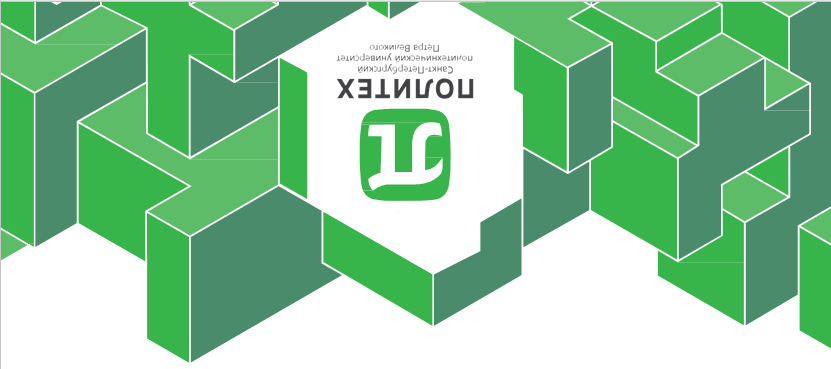 